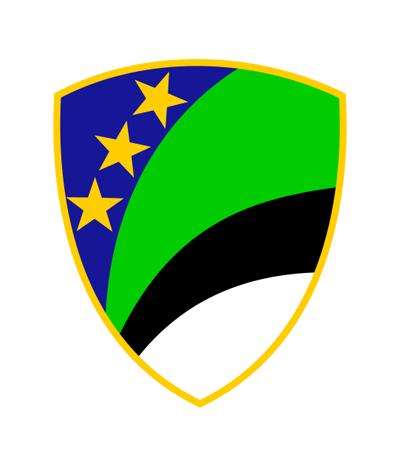 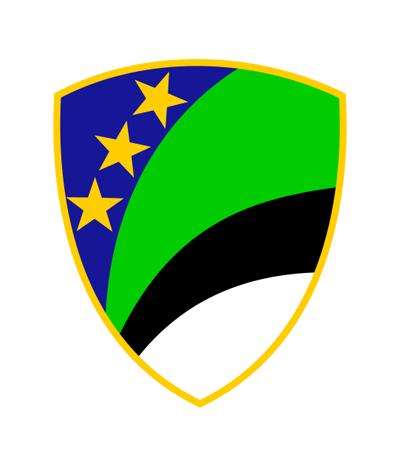 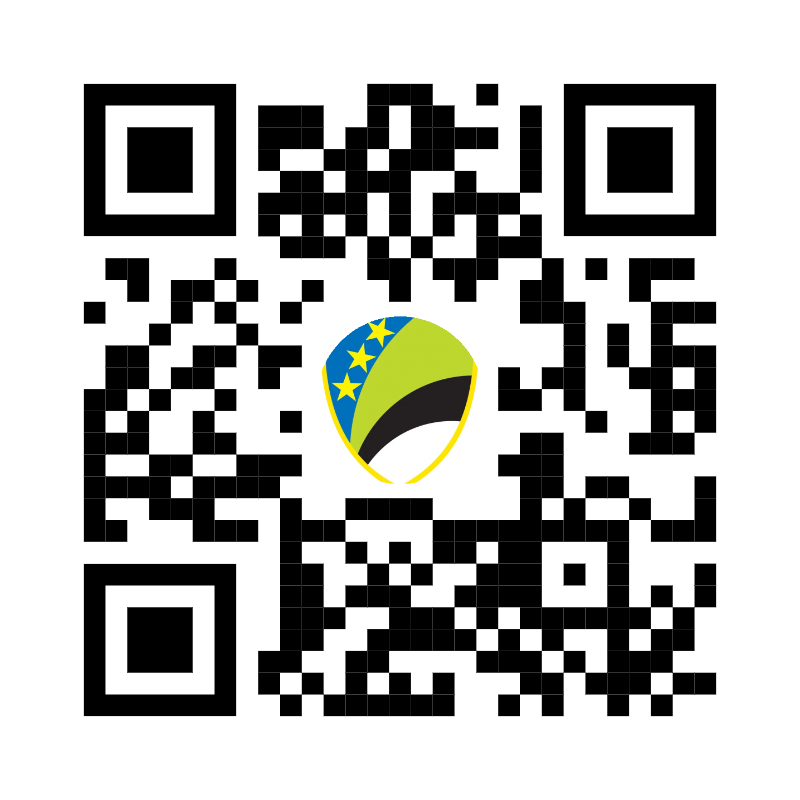 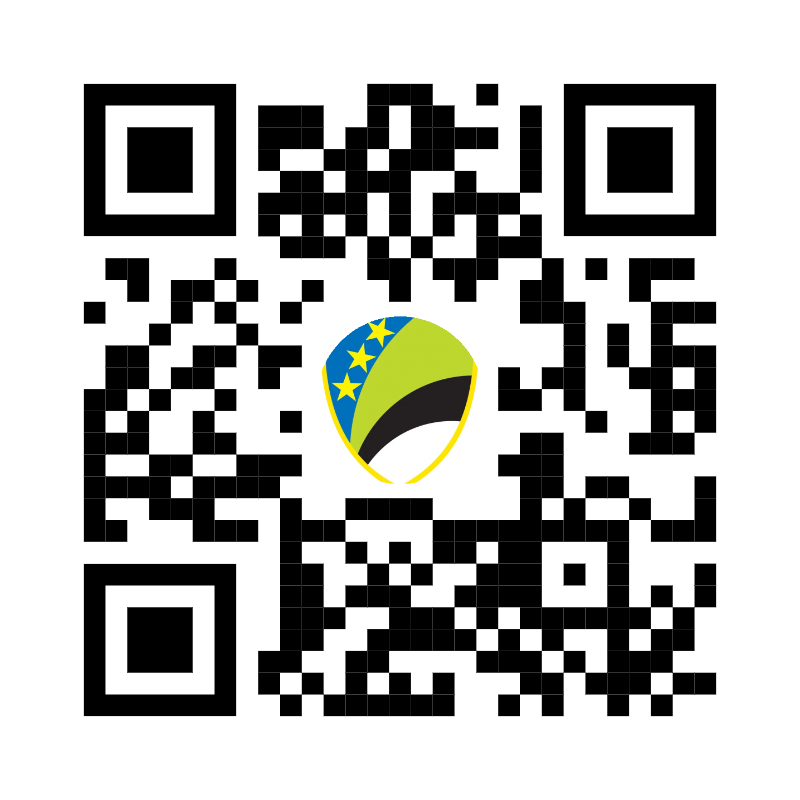                       Spisak kandidata koji su planirani za ispit iz upravljanja motornim vozilom                                                     ISPITNO MJESTO BANOVIĆIDatum polaganja ispita                         26.06.2024.god.Banovići, 21.06.2024. godine                                                              